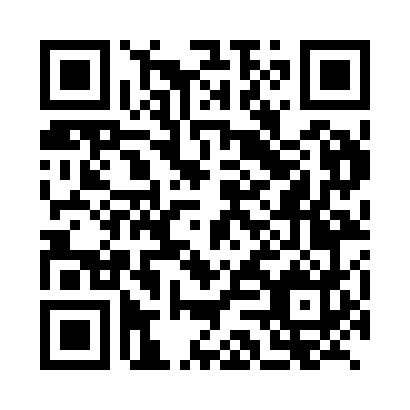 Prayer times for Belsko, SloveniaWed 1 May 2024 - Fri 31 May 2024High Latitude Method: Angle Based RulePrayer Calculation Method: Muslim World LeagueAsar Calculation Method: HanafiPrayer times provided by https://www.salahtimes.comDateDayFajrSunriseDhuhrAsrMaghribIsha1Wed3:505:501:006:028:1110:042Thu3:475:491:006:028:1310:063Fri3:455:471:006:038:1410:084Sat3:435:461:006:048:1510:105Sun3:415:441:006:058:1610:126Mon3:385:431:006:058:1810:147Tue3:365:421:006:068:1910:168Wed3:345:401:006:078:2010:189Thu3:325:391:006:088:2110:2010Fri3:295:381:006:088:2310:2211Sat3:275:361:006:098:2410:2412Sun3:255:351:006:108:2510:2613Mon3:235:341:006:108:2610:2814Tue3:215:331:006:118:2710:3015Wed3:185:311:006:128:2910:3216Thu3:165:301:006:138:3010:3417Fri3:145:291:006:138:3110:3618Sat3:125:281:006:148:3210:3819Sun3:105:271:006:158:3310:4020Mon3:085:261:006:158:3410:4221Tue3:065:251:006:168:3510:4422Wed3:045:241:006:178:3710:4623Thu3:025:231:006:178:3810:4824Fri3:005:221:006:188:3910:5025Sat2:585:221:006:188:4010:5226Sun2:565:211:006:198:4110:5427Mon2:555:201:016:208:4210:5628Tue2:535:191:016:208:4310:5829Wed2:515:191:016:218:4410:5930Thu2:505:181:016:218:4511:0131Fri2:485:171:016:228:4511:03